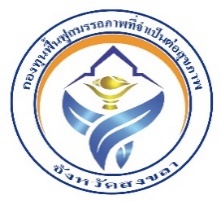 ศูนย์ซ่อมสร้างสุขชุมชนใบยืม-คืน  กายอุปกรณ์เครื่องช่วยความพิการ  เรียน   ผู้จัดการศูนย์ซ่อมสร้างสุขชุมชน  วิทยาลัยเทคนิคหาดใหญ่	ข้าพเจ้า..........................................................อายุ.............ปี   เบอร์โทรศัพท์ ................................. สถานที่อยู่จริง บ้านเลขที่...............หมู่ที่.............ซอย.......................ถนน..................................................... ตำบล.................................อำเภอ.......................... จังหวัดสงขลา  กรณีผู้ยื่นคำขอแทน  เกี่ยวข้องเป็น..........................................................................กับผู้ป่วยเป็นผู้มีสิทธิ์ยืมกายอุปกรณ์เครื่องช่วยความพิการ  ประเภท   คนพิการ         ผู้สูงอายุ    	 ผู้ป่วยที่อยู่ในระยะกึ่งเฉียบพลัน    	 ผู้ที่มีภาวะพึ่งพิงมีความประสงค์จะขอยืมกายอุปกรณ์เครื่องช่วยความพิการ  ประเภท รถนั่งคนพิการชนิดพับได้ชนิดโลหะแบบปรับให้เหมาะสมกับความพิการได้ รถนั่งคนพิการชนิดพับได้ชนิดโลหะแบบปรับไม่ได้	 รถสามล้อโยกมาตรฐานสำหรับคนพิการ ไม้ค้ำยันรักแร้แบบอลูมิเนียม		-ไม้ค้ำยันรักแร้แบบอลูมิเนียม	      ไม้ค้ำยันรักแร้แบบไม้เบาะรองนั่งสำหรับคนพิการ	 เตียงนอนผู้ป่วย	 ที่นอนลม	 อื่นๆ..................................โดยขอรับกายอุปกรณ์เครื่องช่วยความพิการ   ในวันที่.................เดือน...................................พ.ศ.................และขอส่งคืนกายอุปกรณ์เครื่องช่วยความพิการ   ในวันที่............เดือน...............................พ.ศ....................หลักฐานที่ใช้ประกอบการยืมอุปกรณ์เครื่องช่วยความพิการ   ดังนี้ สำเนาบัตรประจำตัวคนพิการ   สำเนาบัตรทองผู้พิการ  (บัตร  ท.74)  ถ้ามี สำเนาบัตรประชาชน  	 สำเนาทะเบียนบ้าน  	 ขนาดของผู้ป่วย  (การวัดตัวผู้ป่วย)****หมายเหตุ***เอกสารอย่างละ 1 ฉบับ  พร้อมรับรองสำเนาถูกต้องผู้ยืมควรทำความเข้าใจและตรวจสอบ  ดังนี้	1) สภาพกายอุปกรณ์ที่ยืมใช้  มีสภาพพร้อมใช้งาน	2) หากอุปกรณ์ที่ยืมใช้มีการชำรุดเสียหายหรือสูญหาย  ผู้ยืมจะต้องรับผิดชอบค่าเสียหาย	  รับทราบ						ลงชื่อผู้ยืม..............................................................						    (...........................................................................)